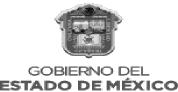 ERUVIEL ÁVILA VILLEGAS, Gobernador Constitucional del Estado Libre y Soberano de México, a sus habitantes sabed:Que la Legislatura del Estado, ha tenido a bien aprobar lo siguiente:DECRETO NÚMERO 83LA H. "LIX" LEGISLATURA DEL ESTADO DE MÉXICO DECRETA:ARTÍCULO ÚNICO. Se expide la Ley de Transparencia y Acceso a la Información Pública del Estado de México y Municipios, para quedar como sigue:LEY DE TRANSPARENCIA Y ACCESO A LA INFORMACIÓN
PÚBLICA DEL ESTADO DE MÉXICO Y MUNICIPIOSTÍTULO PRIMERODISPOSICIONES GENERALESCapítulo IObjeto de la LeyArtículo 1. La presente Ley es de orden público e interés general, es reglamentaria de los párrafos décimo séptimo, décimo octavo y décimo noveno del artículo 5 de la Constitución Política del Estado Libre y Soberano de México.Tiene por objeto establecer los principios, bases generales y procedimientos para tutelar y garantizar la transparencia y el derecho humano de acceso a la información pública en posesión de los sujetos obligados.Asimismo, armonizar las disposiciones legales del Estado de México, con lo señalado por el artículo 6, apartado A, de la Constitución Política de los Estados Unidos Mexicanos en la materia y con lo establecido por la Ley General de Transparencia y Acceso a la Información Pública.Artículo 2. Son objetivos de esta Ley:Establecer la competencia, operación y funcionamiento del Instituto, en materia de transparencia y acceso a la información;Proveer lo necesario para garantizar a toda persona el derecho de acceso a la información pública, a través de procedimientos sencillos, expeditos, oportunos y gratuitos, determinando las bases mínimas sobre las cuales se regirán los mismos;Contribuir a la mejora de procedimientos y mecanismos que permitan transparentar la gestión pública y mejorar la toma de decisiones, mediante la difusión de la información que generen los sujetos obligados;Regular los medios de impugnación y los procedimientos para su interposición ante el Instituto de Transparencia, Acceso a la Información Pública y Protección de Datos Personales del Estado de México y Municipios y el Instituto Nacional de Transparencia, Acceso a la Información y Protección de Datos Personales;Establecer las bases de participación del Instituto de Transparencia, Acceso a la InformaciónLEY DE TRANSPARENCIA Y ACCESO A LA INFORMACIÓN PÚBLICA DEL ESTADO DE MÉXICO Y MUNICIPIOS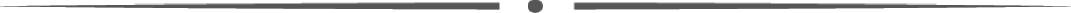 particulares que soliciten su apoyo y asistencia para la obtención de la información de las obligaciones de transparencia comunes.Artículo 91. El acceso a la información pública será restringido excepcionalmente, cuando ésta sea clasificada como reservada o confidencial.Capítulo IIDe las Obligaciones de Transparencia ComunesArtículo 92. Los sujetos obligados deberán poner a disposición del público de manera permanente y actualizada de forma sencilla, precisa y entendible, en los respectivos medios electrónicos, de acuerdo con sus facultades, atribuciones, funciones u objeto social, según corresponda, la información, por lo menos, de los temas, documentos y políticas que a continuación se señalan:El marco normativo aplicable al sujeto obligado, en el que deberá incluirse leyes, códigos, reglamentos, decretos de creación, acuerdos, convenios, manuales de organización y procedimientos, reglas de operación, criterios, políticas, entre otros;Su estructura orgánica completa, en un formato que permita vincular cada parte de la estructura, las atribuciones y responsabilidades que le corresponden a cada servidor público, prestador de servicios profesionales o miembro de los sujetos obligados, de conformidad con las disposiciones jurídicas aplicables;Las facultades de cada área;Las metas, objetivos e indicadores de las áreas de los sujetos obligados de conformidad con los programas de trabajo e informes anuales de actividades de acuerdo con el Plan Estatal de Desarrollo, Plan de Desarrollo Municipal, en su caso y demás ordenamientos aplicables;Los indicadores relacionados con temas de interés público o trascendencia social que conforme a sus funciones, deban establecer, así como las matrices elaboradas para tal efecto;Los indicadores que permitan rendir cuenta de sus objetivos y resultados, así como las matrices elaboradas para tal efecto;El directorio de todos los servidores públicos, a partir del nivel de jefe de departamento o su equivalente o de menor nivel, cuando se brinde atención al público, manejen o apliquen recursos públicos, realicen actos de autoridad o presten servicios profesionales bajo el régimen de confianza u honorarios y personal de base.El directorio deberá incluir, al menos el nombre, cargo o nombramiento oficial asignado, nivel del puesto en la estructura orgánica, fecha de alta en el cargo, número telefónico, domicilio para recibir correspondencia y dirección de correo electrónico oficiales, datos que deberán señalarse de forma independiente por dependencia y entidad pública de cada sujeto obligado;La remuneración bruta y neta de todos los servidores públicos de base o de confianza, de todas las percepciones, incluyendo sueldos, prestaciones, gratificaciones, primas, comisiones, dietas, bonos, estímulos, ingresos y sistemas de compensación, señalando la periodicidad de dicha remuneración;Los gastos de representación y viáticos, así como el objeto e informe de comisión correspondiente;El número total de las plazas y del personal de base y de confianza, especificando el total de lasLEY DE TRANSPARENCIA Y ACCESO A LA INFORMACIÓN PÚBLICA DEL ESTADO DE MÉXICO Y MUNICIPIOSvacantes, por nivel de puesto, para cada unidad administrativa;Las contrataciones de servicios profesionales por honorarios, señalando los nombres de los prestadores de servicios, los servicios contratados, el monto de los honorarios y el periodo de contratación;El perfil de los puestos de los servidores públicos a su servicio en los casos que aplique;La información en versión pública de las declaraciones patrimoniales y de intereses de los servidores públicos que así lo determinen, en los sistemas habilitados para ello, de acuerdo a la normatividad aplicable;La información de los programas de subsidios, estímulos y apoyos, en el que se deberá informar respecto de los programas de transferencia, de servicios, de infraestructura social y de subsidio, en los que se deberá contener lo siguiente:Área;Denominación del programa;Periodo de vigencia;Diseño, objetivos y alcances;Metas físicas;Población beneficiada estimada;Monto aprobado, modificado y ejercido, así como los calendarios de su programación presupuestal;Requisitos y procedimientos de acceso;Procedimiento de queja o inconformidad ciudadana;Mecanismos de exigibilidad;Mecanismos e informes de evaluación y seguimiento de recomendaciones;Indicadores con nombre, definición, método de cálculo, unidad de medida; dimensión, frecuencia de medición, nombre de las bases de datos utilizadas para su cálculo;Formas de participación social;Articulación con otros programas sociales;ñ) Vínculo a las reglas de operación o documento equivalente;Informes periódicos sobre la ejecución y los resultados de las evaluaciones realizadas; yPadrón de beneficiarios mismo que deberá contener los siguientes datos: nombre de la persona física o denominación social de las personas jurídicas colectivas beneficiadas, el monto, recurso, beneficio o apoyo otorgado para cada una de ellas, unidad territorial, enLEY DE TRANSPARENCIA Y ACCESO A LA INFORMACIÓN PÚBLICA DEL ESTADO DE MÉXICO Y MUNICIPIOSsu caso, edad y sexo.XV. Agenda de reuniones públicas a las que convoquen los titulares de los sujetos obligados;XVI. El domicilio de la Unidad de Transparencia y su ubicación, así como el nombre, teléfono oficial y horarios de atención al público de los responsables de las unidades de información;XVII. Dirección electrónica donde podrán recibirse las solicitudes para obtener la información, así como el registro de las solicitudes recibidas y atendidas;XVIII. Las convocatorias a concursos para ocupar cargos públicos y los resultados finales de los mismos;XIX. Índices semestrales en formatos abiertos de los expedientes clasificados como reservados que cada sujeto obligado posee y maneja;XX. Las condiciones generales de trabajo, contratos o convenios que regulen las relaciones laborales del personal de base o de confianza, así como los recursos públicos económicos, en especie o donativos, que sean entregados a los Sindicatos y ejerzan como recursos públicos;XXI. La información curricular, desde el nivel de jefe de departamento o equivalente, hasta el titular del sujeto obligado, así como, en su caso, las sanciones administrativas de que haya sido objeto;XXII. El listado de Servidores Públicos con sanciones administrativas definitivas, especificando la causa de sanción y la disposición;XXIII. Los servicios que ofrecen señalando los requisitos para acceder a ellos, así como los tiempos de respuesta;XXIV. Los trámites, requisitos y formatos que ofrecen, así como los tiempos de respuesta;XXV. La información financiera sobre el presupuesto asignado, así como los informes del ejercicio trimestral del gasto, en términos de la Ley General de Contabilidad Gubernamental y demás disposiciones jurídicas aplicables;XXVI. La información relativa a la deuda pública, en términos de las disposiciones jurídicas aplicables:Los datos de todos los financiamientos contratados, así como de los movimientos que se efectúen, en la que se incluya:Los montos de financiamiento contratados;Los plazos;Las tasas de interés; yLas garantías.XXVII. Los montos destinados a gastos relativos a todos los programas y campañas de comunicación social y publicidad oficial desglosada por tipo de medio, proveedores, número de contrato y concepto;XXVIII. Los informes de resultados de las auditorías al ejercicio presupuestal de cada sujeto obligado que se realicen y, en su caso, las aclaraciones que correspondan;LEY DE TRANSPARENCIA Y ACCESO A LA INFORMACIÓN PÚBLICA DEL ESTADO DE MÉXICO Y MUNICIPIOSXXIX. La información sobre los procesos y resultados sobre procedimientos de adjudicación directa, invitación restringida y licitación de cualquier naturaleza, incluyendo la versión pública del expediente respectivo y de los contratos celebrados, que deberán contener, por los menos, lo siguiente:a) De licitaciones públicas o procedimientos de invitación restringida:La convocatoria o invitación emitida, así como los fundamentos legales aplicados para llevarla a cabo;Los nombres de los participantes o invitados;El nombre del ganador y las razones que lo justifican;El área solicitante y la responsable de su ejecución;Las convocatorias e invitaciones emitidas;Los dictámenes y fallo de adjudicación;El contrato y, en su caso, sus anexos;Los mecanismos de vigilancia y supervisión, incluyendo en su caso, los estudios de impacto urbano y ambiental, según corresponda;La partida presupuestal, de conformidad con el clasificador por objeto del gasto, en el caso de ser aplicable;Origen de los recursos especificando si son federales, estatales o municipales, así como el tipo de fondo de participación o aportación respectiva;Los convenios modificatorios que, en su caso, sean firmados, precisando el objeto y la fecha de celebración;Los informes de avance físico y financiero sobre las obras o servicios contratados;El convenio de terminación; yEl finiquito.b) De las adjudicaciones directas:La propuesta enviada por el participante;Los motivos y fundamentos legales aplicados para llevarla a cabo;La autorización del ejercicio de la opción;En su caso, las cotizaciones consideradas, especificando los nombres de los proveedores y sus montos;LEY DE TRANSPARENCIA Y ACCESO A LA INFORMACIÓN PÚBLICA DEL ESTADO DE MÉXICO Y MUNICIPIOSEl nombre de la persona física o jurídica colectiva adjudicada;La unidad administrativa solicitante y la responsable de su ejecución;El número, fecha, el monto del contrato y el plazo de entrega o de ejecución de los servicios u obra;Los mecanismos de vigilancia y supervisión, incluyendo, en su caso, los estudios de impacto urbano y ambiental, según corresponda;Los informes de avance sobre las obras o servicios contratados;El convenio de terminación; yEl finiquito.El resultado de la dictaminación de los estados financieros;Los montos, criterios, convocatorias y listado de personas físicas o jurídicas colectivas, a quienes, por cualquier motivo, se les asigne o permita usar recursos públicos o, en los términos de las disposiciones jurídicas aplicables, realicen actos de autoridad. Asimismo, los informes que dichas personas les entreguen sobre el uso y destino de dichos recursos;Las concesiones, contratos, convenios, permisos, licencias o autorizaciones otorgados, especificando los titulares de aquéllos, debiendo publicarse su objeto, nombre o razón social del titular, vigencia, tipo, términos, condiciones, monto y modificaciones, así como si el procedimiento involucra el aprovechamiento de bienes, servicios y/o recursos públicos;Los informes que por disposición legal generen los sujetos obligados;Las estadísticas que generen en cumplimiento de sus facultades, competencias o funciones con la mayor desagregación posible;Informes de avances programáticos o presupuestales, balances generales y estado financiero;Padrón de proveedores y contratistas;Los convenios de coordinación, de concertación, entre otros, que suscriban con otros entes de los sectores público, social y privado;El inventario de bienes muebles e inmuebles en posesión y propiedad;Las recomendaciones emitidas por los órganos públicos del Estado mexicano u organismos internacionales garantes de los derechos humanos, así como las acciones que han llevado a cabo para su atención;Las resoluciones y laudos que se emitan en procesos o procedimientos seguidos en forma de juicio;Los mecanismos de participación ciudadana en los procesos de elaboración, implementación y evaluación de políticas públicas y toma de decisiones y demás mecanismos de participación;Los programas que ofrecen, incluyendo información sobre la población, objetivo y destino,LEY DE TRANSPARENCIA Y ACCESO A LA INFORMACIÓN PÚBLICA DEL ESTADO DE MÉXICO Y MUNICIPIOStiempos de respuesta, requisitos y formatos para acceder a los mismos;Las actas y resoluciones del Comité de Transparencia de los sujetos obligados;Todas las evaluaciones y encuestas que hagan los sujetos obligados a programas financiados con recursos públicos;Los estudios financiados con recursos públicos;El listado de jubilados y pensionados y el monto que reciben;Los ingresos recibidos por cualquier concepto señalando el nombre de los responsables de recibirlos, administrarlos y ejercerlos, indicando el destino de cada uno de ellos;Donaciones hechas a terceros en dinero o en especie;El catálogo de disposición y guía de archivo documental;Las actas de sesiones ordinarias y extraordinarias, así como las opiniones y recomendaciones de los consejos consultivos;Para efectos estadísticos, el listado de solicitudes a las empresas concesionarias de telecomunicaciones y proveedores de servicios o aplicaciones de Internet para la intervención de comunicaciones privadas, el acceso al registro de comunicaciones y la localización geográfica en tiempo real de equipos de comunicación, que contenga exclusivamente el objeto, el alcance temporal y los fundamentos legales del requerimiento, así como, en su caso, la mención de que cuenta con la autorización judicial correspondiente; yCualquier otra información que sea de utilidad o se considere relevante, además de la que, con base en la información estadística, responda a las preguntas hechas con más frecuencia por el público.Artículo 93. Los sujetos obligados deberán informar al Instituto y verificar que se publiquen en la Plataforma Nacional, cuáles son los rubros que son aplicables a sus páginas de Internet, con el objeto de que éstos verifiquen y aprueben, de forma fundada y motivada, la relación de fracciones aplicables a cada sujeto obligado.Capítulo IIIDe las Obligaciones de Transparencia
Específicas de los Sujetos ObligadosArtículo 94. Además de las obligaciones de transparencia común a que se refiere el Capítulo II de este Título, los sujetos obligados del Poder Ejecutivo Local y municipales, deberán poner a disposición del público y actualizar la siguiente información:I. En el caso del Poder Ejecutivo y los Municipios, en el ámbito de su competencia:El Plan Estatal de Desarrollo y Plan de Desarrollo Municipal;El presupuesto de egresos y las fórmulas de distribución de los recursos otorgados;El listado de expropiaciones decretadas y ejecutadas que incluya, cuando menos, la fecha de expropiación, el domicilio y la causa de utilidad pública y las ocupacionesLEY DE TRANSPARENCIA Y ACCESO A LA INFORMACIÓN PÚBLICA DEL ESTADO DE MÉXICO Y MUNICIPIOSDECRETO NÚMERO 178 EN SU ARTÍCULO CUADRAGÉSIMO SEGUNDO. Por el que se reforma la fracción I, segundo párrafo y fracciones II y III del artículo 230 de la Ley de Transparencia y Acceso a la Información Pública del Estado de México y Municipios. Publicado en la Gaceta del Gobierno el 20 de diciembre de 2016, entrando en vigor al día siguiente de su publicación en el Periódico Oficial "Gaceta del Gobierno".LEY DE TRANSPARENCIA Y ACCESO A LA INFORMACIÓN PÚBLICA DEL ESTADO DE MÉXICO Y MUNICIPIOS